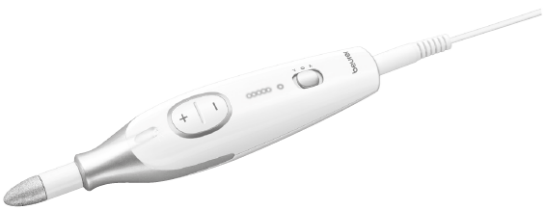 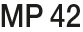 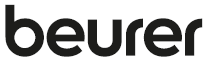 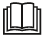                Pažljivo pročitajte ovo uputstvo za upotrebu. Pridržavajte se upozorenja i sigurnosne napomene. Sačuvajte ovo uputstvo za upotrebu za buduću upotrebu. Učinite upute za korištenje dostupnim drugim korisnicima. Ako je uređaj proslijeđena, dajte upute za korištenje i sljedećem korisniku.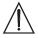             Upozorenje Ovaj uređaj mogu koristiti djeca starija od 8 godina i osobe sa smanjenim fizičkim, senzornim ili mentalnim vještinama i osobe sa nedostatkom iskustva ili znanja, pod uslovom da oni su pod nadzorom ili su dobili instrukcije o tome kako da bezbjedno koriste uređaj i da su potpuno svesni posljedica i rizika upotrebe.• Djeca se ne smiju igrati uređajem.• Čišćenje i održavanje ne smiju  obavljati djeca osim ako nisu pod nadzorom.• Nemojte koristiti uređaj ako pokazuje znakove oštećenja ili ne radi ispravno. U ovim slučajevima, kontaktirajte službu za korisnike.• Popravke smije izvoditi samo ovlašteni servis.• Ako je mrežni priključni kabel ovog uređaja oštećen, mora se odložiti. Ako ne može biti uklonjen, uređaj se mora odložiti.• Uređaj je namijenjen samo za kućnu/privatnu upotrebu, a ne za komercijalnu upotrebu.• Ni pod kojim uvjetima ne otvarajte ili sami popravljajte uređaj. U ovom slučaju garancija automtski prestaje da vrijedi.Sadržaj1. Uključeno u dostavu					7. Čišćenje i održavanje 2. Znakovi i simboli					8. Dodaci i zamijenski dijelovi3. Upozorenja i sigurnosne napomene			9. Odlaganje4. Opis uređaja 						10. Tehničke karakteristike5. Priprema 6. Korištenje uređaja	1. Uključeno u dostavuProvjerite da ambalažu uređaja i da li je sav sadržaj prisutan. Prije upotrebe uvjerite se da ne postoje vidljivaoštećenje uređaja ili pribora i da je ambalaža potpuno uklonjena. Ako sumnjate u oštećenja, nemojte koristiti uređaj i kontaktirajte vašeg prodavca ili navedenu adresu Službe za korisnike.1 x aparat za manikir i pedikir7 x visokokvalitetnih nastavaka od safira i filca1 x Zaštitni poklopac za prašinu1 x adapter1 x torbica za odlaganje1 x Ovo uputstvo za upotrebu2. Znakovi i simboli Sljedeći znakovi i simboli se koriste u ovom uputstvu za upotrebu, na pakovanju i na tipskoj pločici uređaja:3. Upozorenja i sigurnosne napomene             VAŽNO Prilikom rada, može doći do intenzivnog povećanja topline na koži ili noktu.– Redovno provjeravajte izgled noktiju tokom tretmana. Ovo je posebno preporučljivo u slučaju dijabetičara, jer su manje osjetljivi na bol i podložni su da se lakše ozlijede. Nastavci 1, 2, 3, 4 i 5 koji su dostavljeni su u osnovi prikladni za dijabetičare jer se koriste samo za tretman područja, a ne specifičnih tačaka. Nastavci 6 i 7 su, manje pogodni za dijabetičare. Uvek koristite sa izuzetnom pažnjom. Ako sumnjate u rad uređaja posavjetujte se svojim liječnikom.– Ovaj uređaj se smije koristiti samo u svrhu za koju je namijenjen i na način opisan u uputstvu za upotrebu. Bilo kojanepravilna upotreba može biti opasna.– U slučaju duže intenzivne upotrebe (npr. uklanjanja mrtve kože sa vaših stopala) uređaj se može jako zagrijati. Kako bi se spriječile opekotine kože u ovim situacijama, između svake primjene treba napraviti duže pauze. Za svoju sigurnost, stalno pratite toplinu uređaja. Ovo se posebno odnosi na ljude koji su neosetljivi na toplotu.– Uređaj je samo za privatnu upotrebu i nije namijenjen za medicinsku ili komercijalnu upotrebu.– Iz higijenskih razloga, uređaj treba koristiti samo jedna osoba.– Držite djecu podalje od ambalaže. Opasnost od gušenja!– Aparat se mora često provjeravati da li ima znakova istrošenosti ili oštećenja. Ako su takvi znakovi prisutni, ili ako je uređaj korišten nepropisno, mora se odnijeti ili proizvođaču ili prodavaču prije daljnje upotrebe.– U slučaju kvara odmah isključite uređaj.– Popravke smije izvoditi samo ovlašteni servis.– Ni u kom slučaju ne pokušavajte sami da popravite uređaj!– Koristite uređaj samo sa isporučenim nastavcima.– Nikada nemojte koristiti uređaj bez nadzora, posebno kada su djeca su u blizini.– Ne koristiti na životinjama.– Spriječite svaki kontakt s vodom (osim kada čistite blago navlaženom krpom!). Voda nikada ne smije ući u unutrašnjost uređaja. Nikada ne uranjajte uređaj u vodu. Ni u kom slučaju ne koristite uređaj u kadi, pod tušem, u bazenu. U malo vjerovatnom slučaju da voda uđe u kućište, odspojite uređaj odmah iz električne mreže i obratite se ovlaštenom servisu.– Pazite da se nikakva dlačica ne može uhvatiti u rotirajućim priključcima kada koristite uređaj. Za svoju sigurnost koristite vezicu za kosu.– Držite uređaj dalje od izvora toplote.– Nemojte koristiti uređaj ispod ćebadi, jastuka itd.– Uređaj ne smije raditi neprekidno duže od 20 minuta. Nakon intervala od 20 min konstantnog rada potrebno ohladiti uređaj 15 minuta.– Uverite se da su vam ruke suhe prije rukovanja uređajem.– Nemojte povlačiti kabl za napajanje ili uređaj da biste isključili strujni utikač jedinice iz utičnice.– Utičnica za napajanje mora raditi samo iz izvora napajanja kako je  navedeno na njemu.– Aparat treba da radi samo sa isporučenom jedinicom za napajanje.– Nakon upotrebe, prije čišćenja i promjene bilo kojeg dodatnog dijela, uređaj treba uvijek biti isključen.4. Opis uređaja 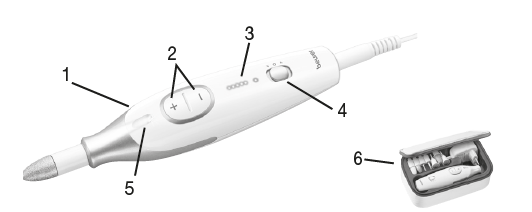 5. Priprema Ovaj instrument za manikir i pedikir opremljen je visokokvalitetnim dodacima. Osnovna verzija uključuje 7 dodataka sa dugotrajnim safirnim premazom. Svi priključci se lako mogu korisiti. Torbica za odlaganje MP 42. Integrisano LED svetlo dodatno stvara idealne uslove rada. 6. Upotreba Općenito – Ovaj aparat je namijenjen za tretmane ruku (manikir) i stopala (pedikir).– Provjerite da li  je uređaj prethodno isključen.– Odaberite željeni nastavak i pažljivo ga ubacite na osovinu uređaja. – Uključite uređaj pomicanjem kliznog prekidača prema dolje (u smjeru suprotnom od kazaljke na saturotacija) ili gore (rotacija kazaljke na satu).– Brzinu pogonske osovine možete odabrati pomoću plus (+) i minus (-) tipke. Svaku aplikaciju započnite malom brzinom, a zatim povećajte ako je potrebno.– Ružičaste LED diode svijetle na površini uređaja ovisno o odabranoj brzini.– Svi nastavci za turpijanje i kalus su presvučeni zrncima safira. Ovo garantuje dug radni vijek.– Ne pritiskajte previše i uvijek pažljivo pomerajte dodatke prema području koje treba tretirati.– Pomjerite uređaj prema području koje treba tretirati i lagano pritisnite dok polako pomjerate uređaj u krug.– Imajte na umu da nastavci kalusa pokazuju smanjeni učinak na natopljenu ili mokru kožu. Iz tog razloga vas molimo da ne potapate stopalo u vodi prije tretmana.– Nemojte uklanjati kompletan kalus kako biste održali prirodnu zaštitu kože.– Osigurajte da se osovina uvijek može slobodno okretati. Osovina ne smije biti trajno blokirana, jer će u suprotnom uređaj postati pregrijati i može doći do njegovog oštećenja.– Nanesite hidratantnu kremu na tretirana područja nakon svake upotrebe.VAŽNO Provjerite rezultate tretmana tokom tretmana. Posebno važno za dijabetičare, jer imaju smanjenu osjetiljivost na bol.Nastavci Budući da su ovo profesionalni nastavci, molimo Vas da rukujte njima oprezno jer mogu uzrokovati ozljede ako se nepravilno koriste. Posebno savjetuje se oprez pri većim brzinama.Slijedeći nastavci se isporučuju uz uređaj:                                                      1 - Safirni disk, fini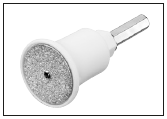 			            Turpijanje i obrada noktiju, sitnozrnasti safir disk.Specifičan aspekt ovoga safir diska                                                                   je da se samo unutrašnji disk rotira, dok je vanjski oslonac nepomičan. Ovo omogućava                                                         precizno turpijanje noktiju bez opasnosti od spaljivanje kože brzo rotirajućim diskom.                                                       2 – Safirni disk, grubi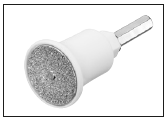 			             Turpijanje i tretman noktiju, grubo zrnasti safir disk. Ovaj dodatak Vam omogućava da                                                        skratite čak i debele nokte turpijanjem. Veoma brzo uklanja velike površine noktiju,                                                                           veoma oprezno koristiti nastavak!.                                                     3 – Safirni konus 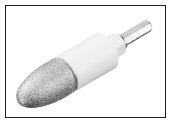 		                         Uklanjanje suhu i ispucalu kožu ili žuljeve sa tabana, stopala i peta.                                                     4 – Filc konus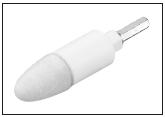 			          Završavanje i poliranje rubova nokta nakon turpijanja kao i za čišćenje površine nokta.                                                     Uvijek polirajte kružnim pokretima i nemojte ostavite aparat u jednom položaju                                                                    trenje može uzrokovati razvoj toplote i može dovesti do opekotine.                                                    5 – Turpija za uklanjanje kalusa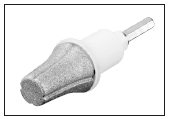 			          Za brzo uklanjanje tvrdokornih i tvrdih žuljeva kože na tabanima i petama. Ovaj dodatak                                                              može se koristiti na velikim površinama.                                                     6 - Cilindrična glodalica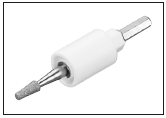  			           Brušenje lignificiranih površina noktiju stopala. U tu svrhu primijenite glodalo                                                       vodoravno na površinu nokta i uklonite neželjeni sloj noktiju sporim kružnim pokretima.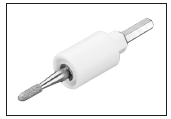                                                      7 – Plamenasta glodalica			           Za uklanjanje uraslih noktiju. Pažljivo uprvljajte rezačem do dijela koji se tretira i po                                                        potrebi uklonite dijelove nokta.                                                     8 – Zaštitna kapa za prašinu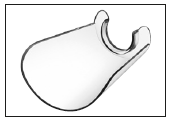 			           Dodatak za kupljenje prašine od noktiju. Prilikom turpijanja uvijek radite od vanjske strane nokta prema vrhu! Uvijek redovno provjeravajte rezultate tokom tretmana. Čim aplikacija postane neprijatna, prekinuti tretman.7. Čišćenje i održavanjePrije čišćenja jedinicu za napajanje uvijek isključite iz utičnice!– Uređaj čistite blago navlaženom krpom. Također možete navlažiti krpu sapunom kako biste uklonili tvrdokorniju prljavštinu.- Ako je potrebno, iz higijenskih razloga, priključci se mogu očistiti krpom ili četkom navlaženom alkoholom. Nakon toga ih pažljivo osušite.- Nemojte ispuštati instrument.- Pazite da voda ne uđe u instrument. Ali ako se ovo desi, nemojte ponovo koristiti instrument dok se potpuno ne osuši.- Ne koristite hemijske deterdžente ili sredstva za ribanje prilikom čišćenja.– Nikada ne uranjajte instrument ili priključnu jedinicu u vodu ili druge tečnosti.8.  Dodaci i zamjenski dijeloviZamjenski i habajući dijelovi dostupni su za kupovinu putem: www.beurer.ba ili direktno u jednoj od naših prodavnica9. Odlaganje Iz ekoloških razloga, nemojte odlagati uređaj u kućni otpad na kraju njegovog vijeka trajanja. Odložite uređaj na odgovarajući način u vašoj zemlji. Odložite uređaj u skladu sa EC Direktivom o otpadu električne energijei elektronska oprema (WEEE). Ako imate bilo kakvih pitanja, molimo kontaktirajte lokalne vlasti odgovorne za odlaganje otpada.10. Tehničke karakteristikePodložno tehničkim promjenama. 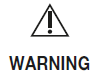 Upozorenje koje ukazuje na opasnost od ozljeda ili oštećenja zdravlja.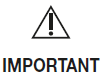 Sigurnosna napomena koja ukazuje na moguća oštećenja uređaja/pribora.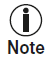 Napomena o važnim informacijama.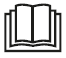 Pročitajte uputstvo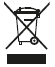 Odlaganje u skladu sa Otpadom električnih i Direktiva EZ o elektronskoj opremi – WEEE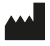 Proizvođač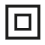 Uređaj je dvostruko zaštićen i stoga odgovara u klasu zaštite 2.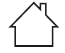 Samo za kućnu upotrebu 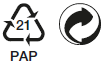 Odložite ambalažu na ekološki prihvatljiv način način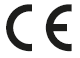 CE Oznaka Ovaj proizvod zadovoljava zahtjeve primjenjivih evropskih i nacionalnih direktiva.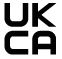 United Kingdom Conformity Assessed Mark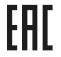 Proizvodi dokazano ispunjavaju zahtjeve tehničkih propisa EAEU.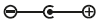 Polaritet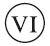 Energetska efikasnost klasa 6 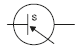 Preklopni dio mreže 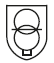 Sigurnosni izolacijski transformator otporan na kratki spoj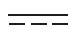 Direktna struja 1. Uređaj za manikuru/pedikuru4. Dugme za paljenje i biranje smjera okretanja aparata2. +/- regulator brzine 5. LED svijetlo3. Indikator baterije6. Kutija za odlaganje Naziv Šifra artiklaNastavci se mogu kupiti samo u kompletu 574.09Ulazna/izlazna snaga100-240 V  ̴; 50/60 Hz 0.5 A30.0 V 0.25 A: 7.5 WProsječna aktivna efikasnost: ≥ 80.03%Potrošnja bez opterećenja:≤ 0.09WBrzina:2,500 ±20% / 4,600 ± 15%Dimenzije uređaja: 15.2 x 3.7 x 33.7 cm Težina: Adapter: cca 93 gUređaj: cca 100 g 